Grade :V.                      Word search  Puzzle      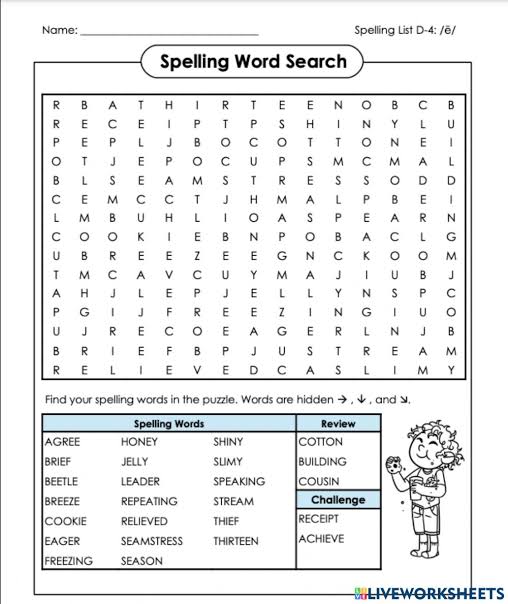 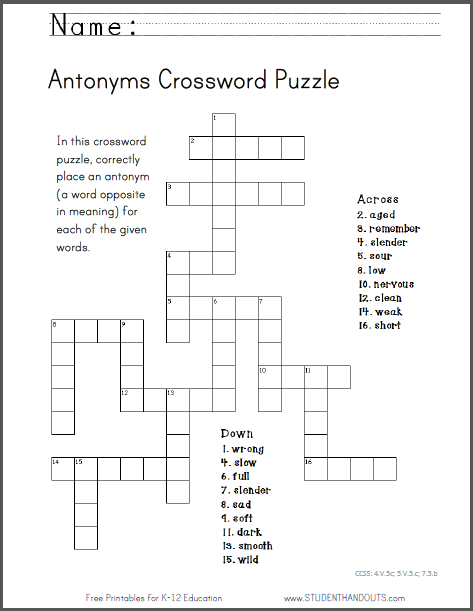 